
Objectifs d’apprentissage : 	
-  Comprendre et décrire le quotidien d’un élève.-  Comprendre et décrire le déroulement d’une journée.
L’élève sera capable : - de dire ce qu’il fait chaque jour.Matériel complémentaire disponibleMaterialbox : Poster : « Mein Tag »                         Flashcards : 16 à 23Site de l’animation : http://animation.hepvs.ch/allemand/Site de Junior, enseignant : http://romandie.klett-sprachen.de/ Explications complètes des jeux en allemand aux pages p. 24 à 31 et en français aux pages 90 à 97. Des consignes de jeux sont disponibles à la page 24.Les corrigés des exercices de l’Arbeitsbuch sont transcrits aux pages 159 à 163..Matériel utilisé :LHB p.165, chunks élèves + tableau des consignes élèves de l’animationKopiervorlage 5 (p.128 LHB) et sur le siteCD KB plages 9-10CD AB plage 7                                                                                                                                                                                                                                                                                                                                         Animation primaire L2                                                                                                                                                                                                                                                                                                                                         Mai 2016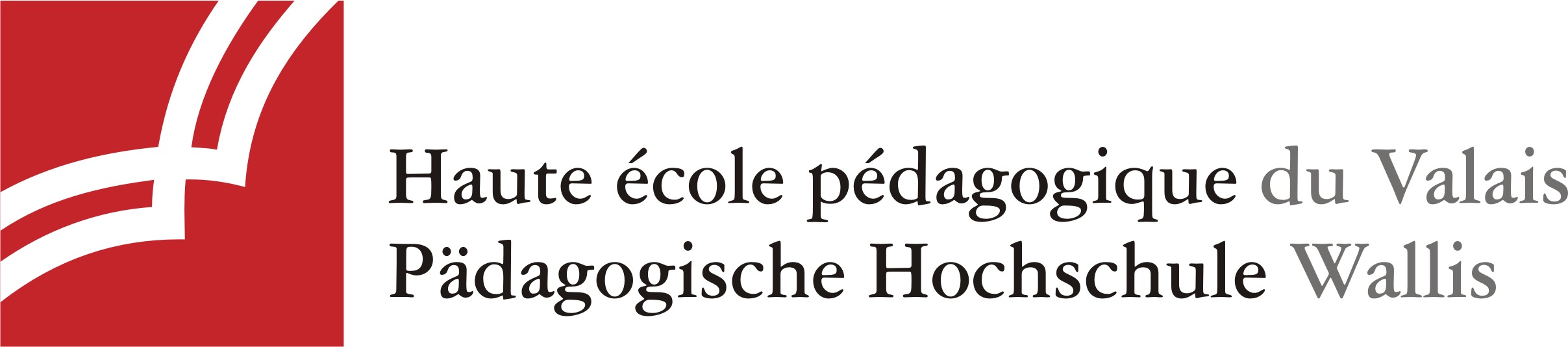 7. Klasse E3    Fil rouge« Um sieben Uhr stehe ich auf. »Apprentissage 2e partie du cycleAttentes fondamentalesIndications pédagogiquesCO- Ecoute et compréhension globale de textes oraux simples (l’élève, l’école, les loisirs)- Varier l’exploitation des textes (écoute sélective)CE- Compréhension de textes comportant une proportion importante de mots connus (courriel)- Au cours du cycle, augmenter progressivement les exigences en fonction de la longueur du texteEOS’exprimer oralement en continu :- Présentation de soi ou d’une tierce personne (emploi du temps)Prendre part à une conversation :- Communication d’informations simples (emploi du temps)- Placer les élèves en situation de poser des questions- Favoriser la production de dialoguesEE- Production de courriel… présente brièvement ses passe-temps- Tenir compte de la correction orthographique uniquement pour les mots et expressions utilisés régulièrement ou copiés- Mettre à disposition des moyens de référence pour orthographier correctement un mot et corriger des textesFL- Mémorisation du vocabulaire- Consultation de documents de référence- Utilisation de formes et de types de phrases simples (affirmative/négative, déclarative, interrogative)ActivitéActivité communicative langagièreActivité communicative langagièreIntroductionKB 1 p. 12-13KB 2 p. 14KB 3 p. 14Les élèves vont se confronter au cours de cette unité au déroulement d’une journée d’un jeune allemand, d’une jeune fille suisse et de leur propre quotidien. Quelques verbes séparables vont être thématisés. Ils vont également être confrontés à un plus long texte en allemand et recevoir quelques pistes de lecture. Ils répètent également les heures et quelques chunks, pour affirmer ou nier des expressions. Proposition d’introduction : démarrer de suite avec le Kursbuch.1a-b. Les élèves observent les images et nomment ce qu’ils reconnaissent: « Ein Mädchen ist in der Schule, sie geht nach Hause, sie macht Hausaufgaben, … » Ils lisent également les heures. Une alternative est de proposer aux élèves de travailler en groupes et de choisir trois images qu’ils observent minutieusement et ils échangent leurs impressions, retour en plénum. A deux ou seul, les élèves lisent alors les phrases A à I et essaient de les ordonner. Préciser aux élèves qui ont de la peine que les heures peuvent les aider à effectuer cette tâche. Les élèves ordonnent ensuite par deux les phrases et les photos et contrôlent leurs réponses en écoutant la plage 9 du CD KB. Solution : 1G – 2A – 3H – 4C – 5I – 6D – 7F – 8B – 9E1c. Les élèves écoutent une nouvelle fois le texte plage 9 avec des pauses, pour comprendre d’une manière plus détaillée le texte, des infos sont données à l’enseignant qui les écrit au tableau : « Ich esse eine Banane, Deutsch ist leicht, Mathe schwer, nach der Schule, 10 Minuten, … » Différenciation : cf KV Online (site Junior 7e) : les mots / expressions sont notés et les élèves mettent une croix devant ce qu’ils reconnaissent. Les élèves avancés peuvent rapporter des phrases et non plus que des mots.1d. Les élèves forment des phrases en rapport avec leur quotidien (à deux ou en groupe).Des phrases sont proposées en lien avec l’activité précédente, les élèves doivent les lire et dire « Stimmt / Stimmt nicht », comme dans la bulle proposée. Il n’est pas demandé aux élèves de corriger les phrases, peut-être juste la première où ils pourraient dire « Nicht um sechs Uhr, um halb acht. ». Ratespiel : deux élèves reprennent les huit phrases, les modifient et inscrivent « richtig oder falsch ».  Ils échangent ensuite avec une autre paire d’élèves qui commentent leurs phrases.Différenciation : les élèves avancés peuvent inventer de nouvelles phrases sur la journée de Sascha. Ils peuvent également formuler des questions avec « Wann » et les inscrire au tableau.3a-b. Introduction des verbes à particules séparables. Ecouter la plage 10 du CD KB et répéter, puis taper des mains (ou frapper sur le pupitre) : l’accent tonique est toujours sur le début du verbe. Les élèves lisent ensuite les deux phrases et partagent leur constatation : « auf, an, fern stehen im Satz getrennt vom Verb und am Ende ». EOCE-COCOEOCE-EOCO-EO-FLAB 1 p. 11AB 2 p. 12KB 4 p. 14KB 5 p. 15KB 6 p. 14AB 4 p. 12-133c. Les élèves font une affiche sur le même modèle proposé au 3b. avec les trois verbes restants (« aufhören, anrufen, fernsehen »).1a. Ecouter la plage 7 du CD AB et noter les activités quotidiennes de Julian. 1b. Ecouter une nouvelle fois et inscrire les heures données.1c. Lire à voix haute la description du quotidien de Julian.Inscrire les verbes à particules séparables ou non dans la pomme correspondante. (laisser si pas le temps)Klassenkarussellspiel (jeu 9) : utiliser les 5 phrases proposées pour organiser ce jeu, en travaillant avec les phrases interrogatives « Wann stehst du auf? Wann fängt der Unterricht an ? ; … »5a. C’est la première fois que les élèves sont confrontés à un texte d’une certaine longueur en allemand. Il reprend les éléments travaillés dans les unités 1 à 3 (activités, heures), les éléments importants sont connus des élèves. Demander aux élèves avant la lecture « Wer schreibt ? Wer liest die Mail ? Was schreibt vielleicht Nadine ? (Aufgabentitel) » Les élèves lisent deux fois le texte sur la KV N°5 (annexe p.128 Lehrerhandbuch) et soulignent toutes les notions de temps données en rouge et les activités en bleu. Partager les infos en plénum en leur demandant « Welche Informationen gibt es? Gibt es ein Thema? » Ils complètent alors les deux colonnes proposées sur la KV « Wann? Was? ».5b. Grâce à ce tableau, ils peuvent effectuer l’activité proposée en complétant par “R – richtig oder F – falsch” et en corrigeant les phrases incorrectes.Solution: 1. F: Nadine steht um Viertel nach sieben auf. – 2. F: Zum Frühstück trinkt sie Kakao. – 3. R – 4. F: Die Schule fängt um 8 Uhr an. – 6. R – 7. F: Das Abendessen ist um sieben (Uhr). 8. R.Les élèves utilisent ces phrases corrigées pour s’interroger à deux selon le modèle proposé : « Nadine steht um sieben Uhr auf ? – Das stimmt nicht. Sie steht um Viertel nach sieben auf. »Deux activités différentes sont proposées ici, en choisir une :1. Répondre au courriel de Nadine2. Les élèves inscrivent cinq temps de la journée et l’activité correspondante puis écrivent les phrases correspondantes.4a.Les élèves complètent un programme journalier qu’ils échangent avec leur camarade, chacun pose alors des questions à l’autre, en s’aidant de celles proposées (1 à 10). 4b. Chacun complète le courriel proposé (éventuellement en tâche à domicile). CO-EE-FLEE-FLCO-EOCECO-EOEEEOEEEE-EOEEJeux, activités complé-mentaires Echanges linguistiques : l’élève raconte sa journée, en précisant les heures exactes, à l’oral ou à l’écritActivités  élèves proposées sur le site « Junior»                      www.junior-deutsch.chEx 1 : référence à l’exercice 1 du KBEx. 2 : référence à l’exercice 1 de l’ABEx. 3 : référence à l’exercice 4 du KB (2 niveaux de difficulté)Ex. 4 : référence à l’exercice 4 du KBEx. 5 : référence à l’exercice 5 du KB (2 niveaux de difficulté)Ex. 6 : référence à l’exercice 5 du KB (2 niveaux de difficulté)Ex. 7 : référence à l’exercice 5 du KBEx. 8 : référence à l’exercice 3 de l’ABEx. 9 : référence à l’exercice 4 du KB